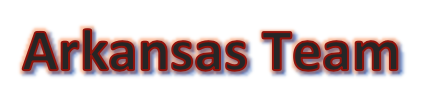 Project DescriptionThe goal of this project is to increase awareness and collaboration of and among agencies, families, and students to better prepare them for successful transition from high school to the next phases of their lives. To accomplish this goal, the team is implementing strategies that increase students' knowledge and skills as they relate to transition resources, career, and job training, access/accommodations, and other essential services. Project Activities- Developed a presentation to share information and gain support- Disseminate an initial survey to parents, students and teachers- Conduct training for parents and studentsProject Timelines-Project start date: June 2018-Project completion date: May 2019About the Team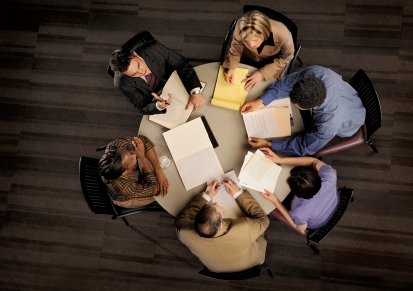 Targeted CountiesOur activities will be primarily in the dark pink counties.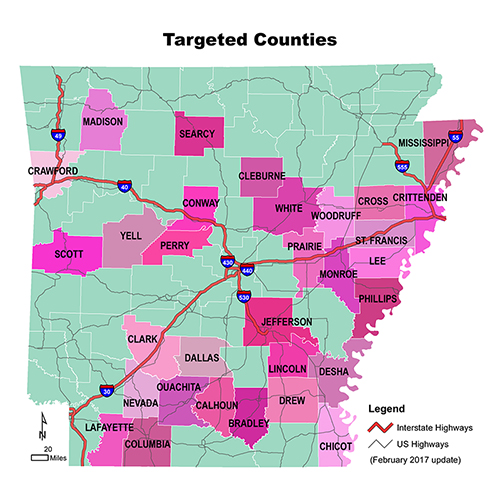 Information about ArkansasArea / Square Miles: 		52,035.48Population: 			2,915,918School Districts: 		239Counties: 			75FOR MORE INFORMATION ABOUT THIS PROJECT, CLICK HERE.Thank you to our funders. Visit their page here:http://exploreaccess.org/disability-as-diversity-postsecondary/long-long-very-long-url-maybe-the-longest-one-ever-created-though-probably-not/ Team MembersTeam MembersTeam MembersJoe SchmoeDirectorjoe@company.comJane DoeAssociate Directorjane@company.com Sally SueOutreach Coordinatorsue@company.comVolunteersVolunteersVolunteersGuy MannParentDolly MadisonParent